World HistoryMalonejl@fultonschools.org
World History – Fall Semester 2018COURSE DESCRIPTIONThis course will contain coverage of the earliest civilizations and world events through the time of European exploration.  Students will identify the basic elements of all civilizations and trace the transition from the ancient to the advanced.  Students will gain knowledge of important geography skills, recognizing patterns and connections, and will practice critical thinking skills.  Throughout the course students will gain a global perspective of the events that helped create the society they live in today. COURSE OUTLINEUnit 1- River Valley Civilizations- Asia, Africa, Americas- Test on Aug 29thUnit 2- Classical Civilizations: Greece, Rome, Han, Maurya, GuptaUnit 3- Middle Ages- Eastern World: Byzantine, Russia, Mongols, IslamUnit4 – Middle Ages Western World: Feudalism, Crusades, Rebirth of TradeUnit 5- Renaissance, Reformation and Scientific RevolutionUnit 6- Pre-Columbian Americas and the Age of ExplorationTESTBOOK INFORMATIONWorld History: Patterns of Interaction, Holt-McDougal Littell, 2006 edition.      Students are financially responsible for all books issued by CHS. Textbooks may not be left in classrooms and teachers are not responsible for the whereabouts of your book. The copy which was issued must be turned in at the end of the course.  You will not receive credit for turning in another student’s book and may not turn in replacement books.  The cost of replacement will be assessed to any student that fails to turn in the book they were issued or turns in a damaged book.  GRADING SCALEMajor Assessments (55%): Major Assessment grades include all unit tests, essays/major writing assignments, and research based projects/presentations.   Unit assessments combine multiple choice, geography, information processing skills and essay questions. All tests after the first unit will contain previously learned material.  Study guides are provided during each unit to assist with test preparation.  Projects will be discussed within the next few weeks.  Minor Assessments (15%) Minor Assessment grades include all in-class assignments, performance assessments,  quizzes, debates, and seminars. Other (10%)  Historical Portfolio, homework, study guides.Final Exam (20%) The final exam will be a comprehensive test of course material, skills and an essay.  Grading Scale90-100 A         80-89 B        70-79 C        Below 70 F                            **No extra credit will be assigned.*Expectations for Written WorkAll written assignments should:• be in complete sentences using formal language • follow conventions of grammar, usage and mechanics • accurately cite sources used with discipline-specific requirements (i.e. MLA, APA, etc.).Chattahoochee High School Provision for Improving Grades1. Students who complete a major assessment but fail to demonstrate mastery as evidenced by a grade below 75% on the major assessment may pursue an improvement opportunity to show proficiency. In the case of an honor code violation on a major assessment, the grade will stand as a zero with no eligibility for recovery on that assignment. What is classified as a major assessment is determined within the content area; consult your course syllabus for details.2. Students should contact the teacher concerning recovery opportunities within 5 school days of being informed of the grade on the assessment in class. Students are allowed one attempt at recovery per major assessment. All recovery work must be completed 10 days before the end of the semester.3. The grade on the recovery assignment will replace the original grade if the recovery grade is equal to or below 75%. If the recovery grade is above 75%, the original grade will be replaced with a 75%.School Board Policy IHA Grading and Reporting System Provision for Improving Grades1. Opportunities designed to allow students to recover from a low or failing cumulative grade will be allowed when all work required to date has been completed and the student has demonstrated a legitimate effort to meet all course requirements including attendance. Students should contact the teacher concerning recovery opportunities. Teachers are expected to establish a reasonable time period for recovery work to be completed during the semester. All recovery work must be directly related to course objectives and must be completed ten school days prior to the end of the semester.2. Teachers will determine when and how students with extenuating circumstances may improve their grades.Cheating and PlagiarismThe Social Studies department considers academic integrity a top priority.  ANY copying or sharing of answers on homework, major assessments, minor assessments, or exams will be viewed as cheating by the Social Studies Department.  The only exception to this rule is if the teacher has explicitly stated that the work is a “cooperative learning” experience.  If in doubt, ask the teacher.Plagiarism is a form of cheating.  It is defined by the American Heritage Dictionary of the English Language is “the act of stealing and using the work ideas or writings of another as one’s own.”  Although the direct copying of another’s work is the most blatant example, any time a student takes another’s ideas and passes them off as their own, it is considered plagiarism.  This includes “rephrasing” material without noting the source.  If in doubt, ask in advance.  The consequences for cheating or plagiarism on any assignment are outlined in the handbook: it will result in a zero grade on the assignment, an Honor Code Referral, and a phone call notifying the violator’s parent.Late Work and Make-Up PoliciesIt is the student's responsibility to see the teacher about any work missed while out with an excused absence.  If you are in school but not in my class on any given day, it is the student's responsibility to hand in any work due that day and pick up any homework assignments for the next day. The following policy will apply to all make-up work:Tests: Tests will be made up on the day that a student returns from an absence. If the student is absent for several consecutive days, the student must make arrangements to make it up in the mornings, during lunch, or possibly after school. If you are absent the day before a test, you will still be required to take the test that day. I reserve the right to change the format of make up tests to all essays.Homework: missed homework is due the day after the student returns. Homework should be handed in on the due date at the beginning of class.  Homework is usually timely and not nearly as useful if late. 1 day late: 75% credit.  2 days 50%, after that 0%. Quizzes: Quizzes will be made up the day a student returns.Major Papers: Please make every effort to turn in papers on the day they are due.  10% of the grade will be deducted per day unless the absence is excused. Electronic Privacy PolicyNo use of electronic devices to record or transmit class activities, resources, or information is permitted.  This means that you may not use a tape recorder, camera, camera phone, camera pen or any other device to record or take pictures of students, teachers, classroom materials or resources, notes, etc.  Doing so is a serious violation of the honor code and of the privacy rights of individuals and will be treated as such.Tardy Policy In all Chattahoochee classrooms, instruction occurs from bell to bell.  Attendance for the entire period is vital to students’ success.  If a student is not in class before the tardy bell rings, he or she will be marked tardy.  Tardies will be tracked throughout the semester and progressive discipline will be applied.  A class cut occurs when a student is absent from class for more than ten minutes without having permission from their assigned teacher or authorization from the front office to do so.TechnologyThis is an important part of the modern classroom. Make sure to check my website (coachcoffey.weebly.com) on a regular occurrence to insure you are staying up to date on any important information. My website will also contain this syllabus and the Georgia Standards of Excellence. Also, I will be using remind 101 and invite all students and parents to join. General Classroom Procedures Be prepared and prompt – If the door is shut then you are late – report to the office Enter the classroom and begin copying and ANSWERING the Q.O.D. into you comp notebook.Individual work = Silence (so that others may concentrate) – Headphones are allowed with teacher permission. Group Work = work within YOUR group and participate in all activitiesRespect yourself and the rights and opinions of othersAct like young adults and you will be given the rights of young adults.I will inform students when to pack up at the end of class.  (We work bell to bell) Expectations – PRIDE Punctuality: Be where you’re supposed to be on time; doing what you’re supposed to do, every time.Respect: Treat yourself and others with respect.Integrity: Be trustworthy, honest, loyal and responsible.Discipline: Own your behavior and hold yourself accountable for your actionsExcellence: Excel and expect success for yourself and others through good work habits.Discipline – “Every Action has a Reaction” There is no direct order in which these will be incorporated. Your action will depend on my reaction. The severity of your action will determine my reaction(s). List of Teacher reactions:(A) Unspoken Awareness      (B) Dentition            (C) Student – Teacher Conference,              (D) Seat Change                    (E) Removal from Class         (F) Parent Contact,             (G) ReferralTeacher AvailabilityPlease do not hesitate to contact me at any point during the semester with your questions or concerns. The best way to get in touch with me is via email (malonejl@fultonschools.org). I am available in the morning or afternoon by appointment for students or parents. Appointments can be scheduled for help sessions, make up exams, private detentions, and conferences, just talk to me. Students, please drop by if you are confused or concerned about anything so we can remedy the situation before it becomes a problem![ ] Yes, I have read the above World History syllabus & fully understand the requirements & class expectations set forth by Mr. Malone.Student Name: ______________________________________________Student Signature: ___________________________________________ Date: __________Parent Name: ________________________________________________Parent Signature: _____________________________________________ Date: __________Parent Email Address: ________________________________________________________________________Please go to www.hoochmalone.weebly.com and sign this sheet and return it to Mr. Malone by Friday, August 10 2018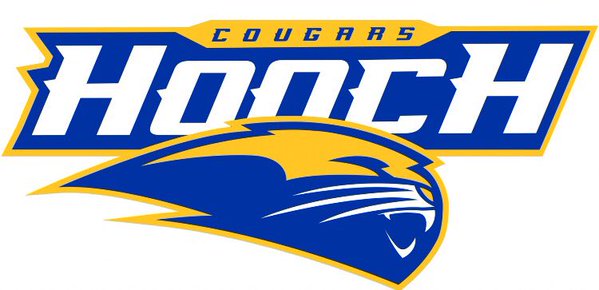 Your signature below indicates that you have read the 1st Semester 2018 Course Syllabus for Mr. Malone World History class and are aware of the course requirements, grading policy, contact information, and classroom policies of this class. ______________________________________Student Name (please print neatly)______________________________________			__________Student Signature								Date Signed______________________________________Student Email______________________________________			__________Parent Signature								Date Signed______________________________________Parent Email	______________________________________Parent Email	